OPENING LEADSOPENING LEADSOPENING LEADSOPENING LEADSOPENING LEADSOPENING LEADSOPENING LEADSOPENING LEADSCard led is highlighted in boldCard led is highlighted in boldCard led is highlighted in boldCard led is highlighted in boldCard led is highlighted in boldCard led is highlighted in boldCard led is highlighted in boldCard led is highlighted in boldv Suit contractsA KA K xK Q 10K Q xK J 10K 10 9Q J 10v Suit contractsQ J xJ 10 x10 x x10 9 x9 8 7 x10 x x x H x xv Suit contractsH x x xH x x x x H x x x x xx xx x xx x x x v NT contractsA K x (x)A J 10 xK (Q) 10K Q xK J 10K 10 9Q J 10v NT contractsQ J xJ 10 x10 x x10 9 x9 8 7 x10 x x x H x xv NT contractsH x x xH x x x x H x x x x xx xx x xx x x x Other agreements in leading, e.g. high level contracts, partnership suits:-Other agreements in leading, e.g. high level contracts, partnership suits:-Other agreements in leading, e.g. high level contracts, partnership suits:-Other agreements in leading, e.g. high level contracts, partnership suits:-Other agreements in leading, e.g. high level contracts, partnership suits:-Other agreements in leading, e.g. high level contracts, partnership suits:-Other agreements in leading, e.g. high level contracts, partnership suits:-Other agreements in leading, e.g. high level contracts, partnership suits:-Against a suit contract:  Lead highest of partners first bid suit unless holding a singleton.  Strong tens.  Mid-range card denies that suit.  Lead of the trump suit is aggressive.Against No Trumps:  Generally fourth longest or an unbid suit or a fourth suit forced suit.  But always defeat contract from the off if possible.Against a suit contract:  Lead highest of partners first bid suit unless holding a singleton.  Strong tens.  Mid-range card denies that suit.  Lead of the trump suit is aggressive.Against No Trumps:  Generally fourth longest or an unbid suit or a fourth suit forced suit.  But always defeat contract from the off if possible.Against a suit contract:  Lead highest of partners first bid suit unless holding a singleton.  Strong tens.  Mid-range card denies that suit.  Lead of the trump suit is aggressive.Against No Trumps:  Generally fourth longest or an unbid suit or a fourth suit forced suit.  But always defeat contract from the off if possible.Against a suit contract:  Lead highest of partners first bid suit unless holding a singleton.  Strong tens.  Mid-range card denies that suit.  Lead of the trump suit is aggressive.Against No Trumps:  Generally fourth longest or an unbid suit or a fourth suit forced suit.  But always defeat contract from the off if possible.Against a suit contract:  Lead highest of partners first bid suit unless holding a singleton.  Strong tens.  Mid-range card denies that suit.  Lead of the trump suit is aggressive.Against No Trumps:  Generally fourth longest or an unbid suit or a fourth suit forced suit.  But always defeat contract from the off if possible.Against a suit contract:  Lead highest of partners first bid suit unless holding a singleton.  Strong tens.  Mid-range card denies that suit.  Lead of the trump suit is aggressive.Against No Trumps:  Generally fourth longest or an unbid suit or a fourth suit forced suit.  But always defeat contract from the off if possible.Against a suit contract:  Lead highest of partners first bid suit unless holding a singleton.  Strong tens.  Mid-range card denies that suit.  Lead of the trump suit is aggressive.Against No Trumps:  Generally fourth longest or an unbid suit or a fourth suit forced suit.  But always defeat contract from the off if possible.Against a suit contract:  Lead highest of partners first bid suit unless holding a singleton.  Strong tens.  Mid-range card denies that suit.  Lead of the trump suit is aggressive.Against No Trumps:  Generally fourth longest or an unbid suit or a fourth suit forced suit.  But always defeat contract from the off if possible.Carding methodsCarding methodsCarding methodsPrimary method v. suit contractsPrimary method v. NT contractsOn Partner’s leadLow = EncouragingLow = EncouragingOn Declarer’s leadCount: H/L = even, L/H = oddLow = Encouraging//McKinneyWhen discardingMcKinneyMcKinneyOther carding agreements, incl secondary methods (state when applicable) and exceptions to aboveOther carding agreements, incl secondary methods (state when applicable) and exceptions to aboveOther carding agreements, incl secondary methods (state when applicable) and exceptions to aboveFirst discard is McKinney.  Lead of a King asks partner to unblock or give count.  High Low doubletons.  Middle Up Down.First discard is McKinney.  Lead of a King asks partner to unblock or give count.  High Low doubletons.  Middle Up Down.First discard is McKinney.  Lead of a King asks partner to unblock or give count.  High Low doubletons.  Middle Up Down.SUPPLEMENTARY DETAILS (continued)Note 4: Defence to 1NType out your defence or write “Natural”Note 5:  Cue BidType out your method or “N/A”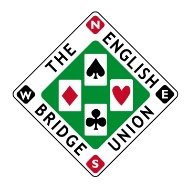 NameEBU No.PartnerEBU No.GENERAL DESCRIPTION OF bidding methodsBenji, Weak 1NT1nt openings and responses1nt openings and responses1nt openings and responses1nt openings and responses1nt openings and responses1nt openings and responses1nt openings and responsesStrengthStrength12-14 HCP12-14 HCP12-14 HCPShape constraintsShape constraintsNo Voids & No SingletonsNo Voids & No SingletonsNo Voids & No SingletonsTic-k if may have singleton  Tic-k if may have singleton  ResponsesResponses2StaymanStaymanStaymanStayman2Transfer to HeartsTransfer to HeartsTransfer to HeartsTransfer to Hearts2Transfer to Spades211 or Relay to Minor (3 shows Max, 2N Min)11 or Relay to Minor (3 shows Max, 2N Min)11 or Relay to Minor (3 shows Max, 2N Min)11 or Relay to Minor (3 shows Max, 2N Min)2NTInvite to 3NT if upper endOthersAction after opponents double= Exit TransferAction after opponents double= Exit TransferAction after opponents double= Exit TransferAction after opponents double= Exit TransferXX = bid 2, 2 bid 2, 2 bid 2, 2 bid 2 (5 Card Suits)XX = bid 2, 2 bid 2, 2 bid 2, 2 bid 2 (5 Card Suits)XX = bid 2, 2 bid 2, 2 bid 2, 2 bid 2 (5 Card Suits)Action after other interferenceAction after other interferenceAction after other interferenceAction after other interferenceDbl PenaltiesDbl PenaltiesDbl Penaltiestwo-level openings and responsestwo-level openings and responsestwo-level openings and responsestwo-level openings and responsesMeaningResponsesNotes221-22 or 8 Playing Tricks2Relay, All on over 2N Re-bid2223+ Or Game Force2Neg, All on over 2N Re-bid226 Card and Weak(5-10HCP’s)Blue Club Responses126 Card and Weak(5-10HCP’s)Blue Club Responses12NT19-20 (Maybe Single Minor Ace)Stayman & Transfersother aspects of system which opponents should note(Please include details of any agreements involving bidding on significantly less than traditional values).Over 2An A+K is positiveOTHER OPENING BIDSOTHER OPENING BIDSOTHER OPENING BIDSOTHER OPENING BIDSOTHER OPENING BIDSOTHER OPENING BIDSOTHER OPENING BIDSHCP see note*Min lengthCONVENTIONAL
MEANINGSPECIAL RESPONSESNotes111+4Natural Suit111+4Natural Suit111+4Natural Suit111+4Natural Suit3 bids5-107Pre-emptivePass unless holding 3 tricks or 15+HCP3NT<147Gambling 3NTPass unless very weak34 bids<138Pre-emptivePass unless very weakDEFENSIVE METHODS AFTER OPPONENTS OPENDEFENSIVE METHODS AFTER OPPONENTS OPENDEFENSIVE METHODS AFTER OPPONENTS OPENDEFENSIVE METHODS AFTER OPPONENTS OPENDEFENSIVE METHODS AFTER OPPONENTS OPENNATURAL ONE OF A SUITNATURAL ONE OF A SUITconventional meaningspecial responsesNotesSimple overcallSimple overcallFive Card Suit with Intermediate ValuesRaise to level of fit if weakJump overcallJump overcallSix Card Suit (Weak)Cue bidCue bidMichaels51NTDirect:Protective:15 – 17 HCP with a Balanced HandAll normal NT responses remain in play2NTDirect:Protective:UnusualStrength according to vulnerability5OPPONENTS OPEN WITHOPPONENTS OPEN WITHDEFENSIVE METHODSspecial responsesNotesStrong 1Strong 1Natural overcallsShort 1/1Short 1/1A double shows values and that suitWeak 1NTWeak 1NTCappelletti4Strong 1NTStrong 1NTCappelletti4Weak 2Weak 2Dbl for T/OWeak 3Weak 3Optional Double // 3NT to play4 bids4 bidsPenalty Double, 4NT = T/OMulti 2Multi 2Take Out DoublesSLAM CONVENTIONSSLAM CONVENTIONSSLAM CONVENTIONSNameMeaning of ResponsesAction over interferenceRoman KeycardBlackwood5 0 or 3, 5 4 or 1, 5 5 or 2(no Queen), 5 with agreed Trump Queen.D0P1R0P1X = 0 // Pass = 1XX = 0 // Pass = 1 COMPETITIVE AUCTIONSCOMPETITIVE AUCTIONSCOMPETITIVE AUCTIONSCOMPETITIVE AUCTIONSCOMPETITIVE AUCTIONSCOMPETITIVE AUCTIONS	Agreements after opening of one of a suit and overcall by opponents	Agreements after opening of one of a suit and overcall by opponents	Agreements after opening of one of a suit and overcall by opponents	Agreements after opening of one of a suit and overcall by opponents	Agreements after opening of one of a suit and overcall by opponents	Agreements after opening of one of a suit and overcall by opponentsLevel to which negative doubles applyLevel to which negative doubles applyLevel to which negative doubles applyNegative doubles apply up to and including 2Negative doubles apply up to and including 2Negative doubles apply up to and including 2Special meaning of bidsSpecial meaning of bidsSpecial meaning of bidsBid to level of fit and cue bidsBid to level of fit and cue bidsBid to level of fit and cue bidsExceptions / other agreementsExceptions / other agreementsExceptions / other agreementsCue bid at 3 Level asks for a stop in that suit – NT says yesCue bid at 3 Level asks for a stop in that suit – NT says yesCue bid at 3 Level asks for a stop in that suit – NT says yes	Agreements after opponents double for takeout	Agreements after opponents double for takeout	Agreements after opponents double for takeout	Agreements after opponents double for takeout	Agreements after opponents double for takeout	Agreements after opponents double for takeoutRedouble:9+New suit:Natural suitJump in new suit:ForcingJump raise:Barrage bid2NT:Enough to happily play 2NTOther:	Other agreements concerning doubles and redoubles	Other agreements concerning doubles and redoubles	Other agreements concerning doubles and redoubles	Other agreements concerning doubles and redoubles	Other agreements concerning doubles and redoubles	Other agreements concerning doubles and redoublesAfter opponents Take Out Double or Negative Double jump to level of fit if weak or jump to game with suit agreement.After opponents Take Out Double or Negative Double jump to level of fit if weak or jump to game with suit agreement.After opponents Take Out Double or Negative Double jump to level of fit if weak or jump to game with suit agreement.After opponents Take Out Double or Negative Double jump to level of fit if weak or jump to game with suit agreement.After opponents Take Out Double or Negative Double jump to level of fit if weak or jump to game with suit agreement.After opponents Take Out Double or Negative Double jump to level of fit if weak or jump to game with suit agreement.conventionsFourth Suit Forcing, Direct Asking Bids(DABS), Roman Keycard Blackwood, Stayman, Michaels, Cappelletti, Ogust Response and Exit TransfersSUPPLEMENTARY DETAILS(Please cross-reference where appropriate to the relevant part of card, and continue on back if needed).Note 1:  Ogust Responses.3 Clubs = Minimum & One honour above a jack in opening suit.3 Diamonds = Minimum & Two honours above a jack in opening suit. 3 Hearts = Maximum & One honour above a jack in opening suit.3 Spades = Maximum & Two honours above a jack in opening suit.3 No Trumps = Ace, King and Queen in opening Suit.Note 2:  Not currently usedNote 3:  Gambling 3NTShows 7 Card Minor headed by AKQPartner passes with 2 outside Stops (2 Winners plus 7 in Minor)Partner bids 4 as T/O asking partner to pass or correct to 4